ОЛИМПИАДА – 2014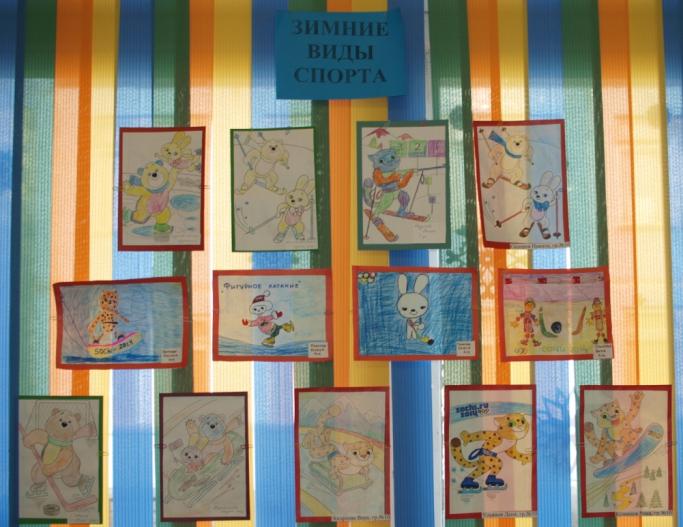 Выставка детских рисунков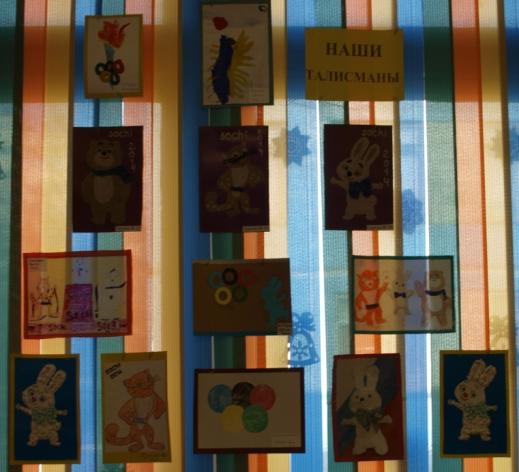 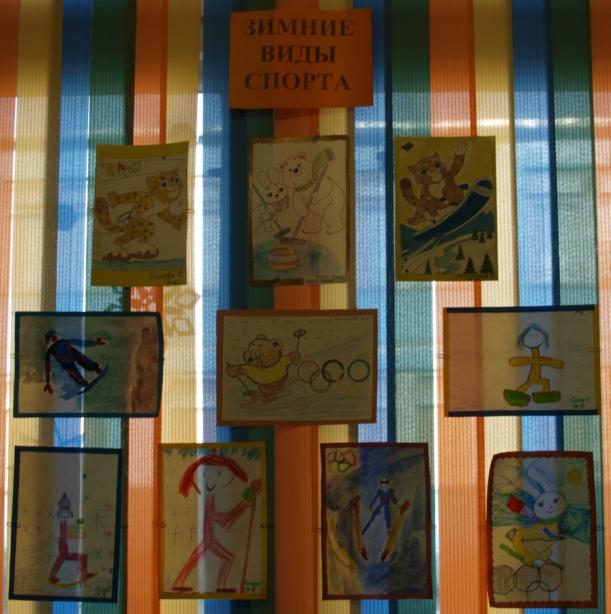 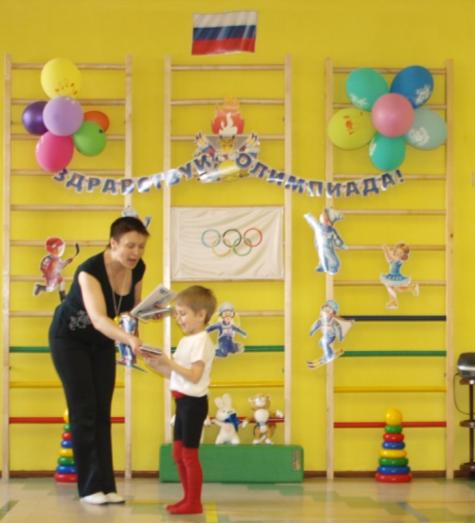 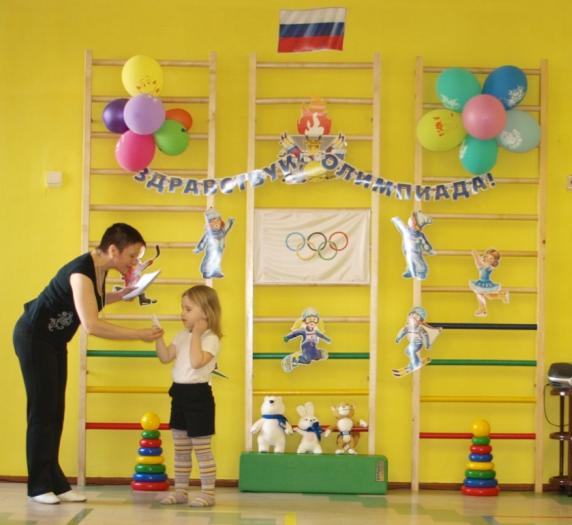 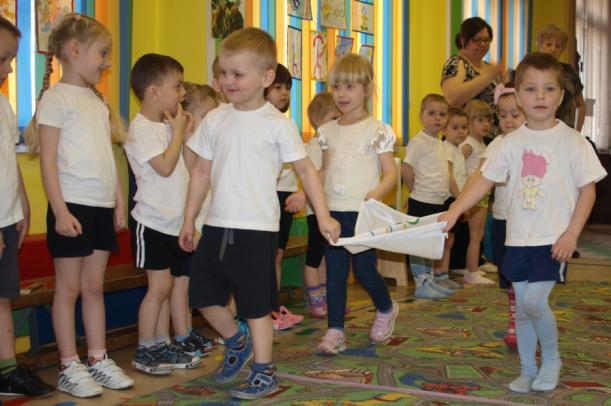 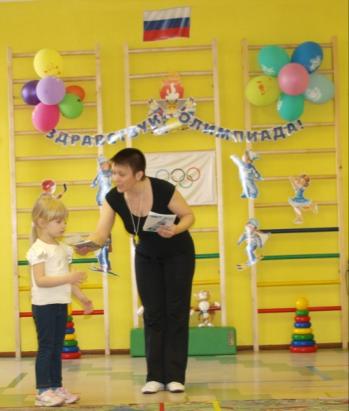 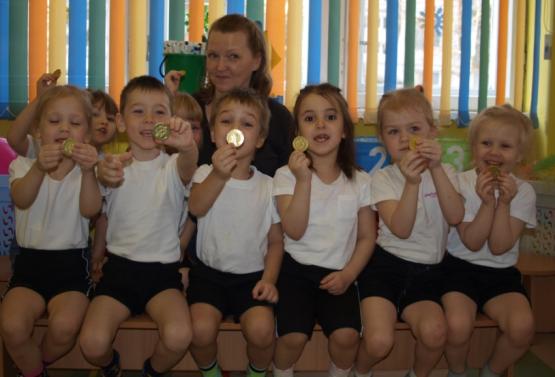 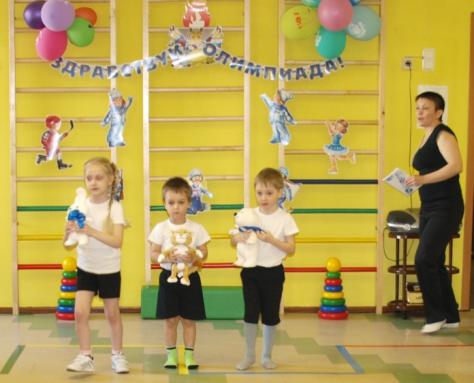 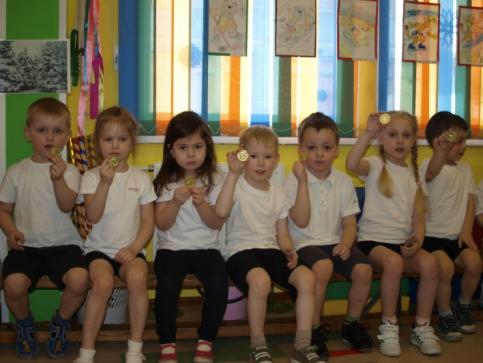 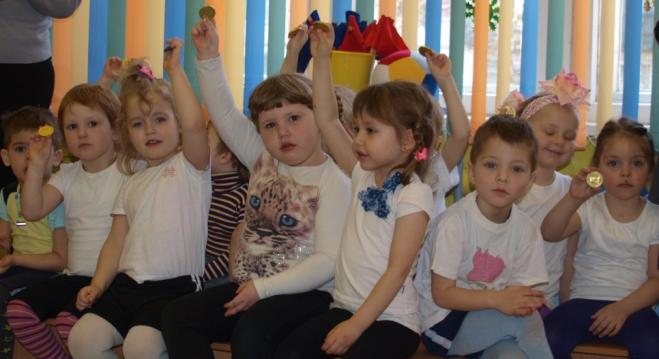 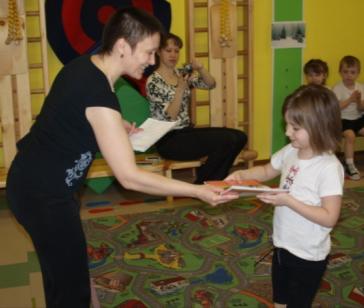 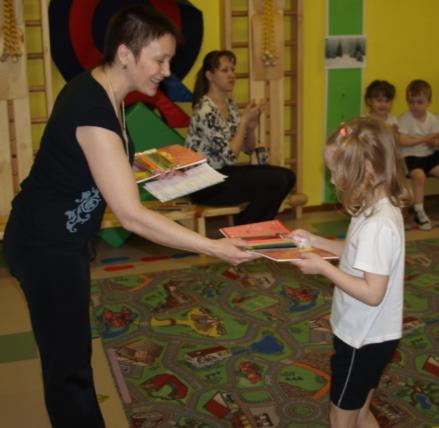 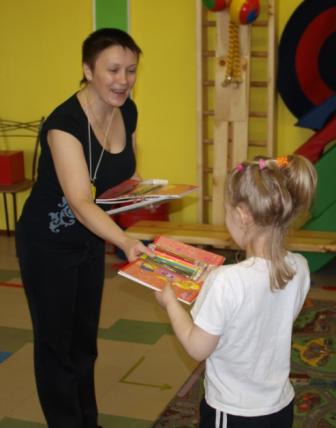 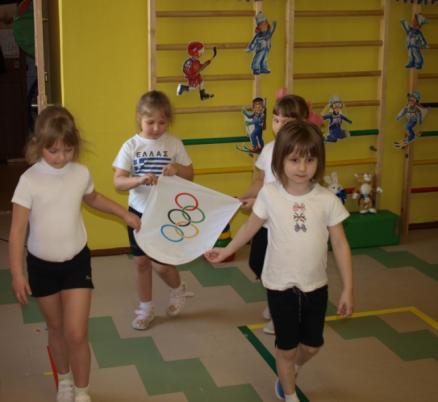 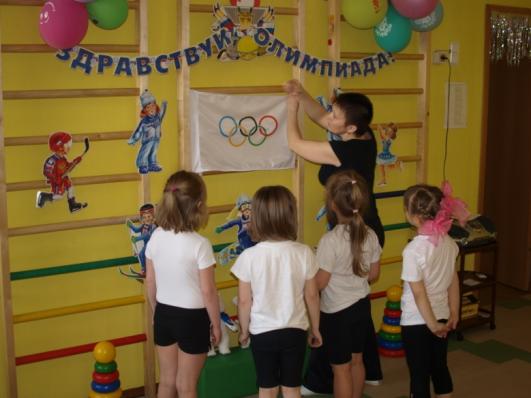 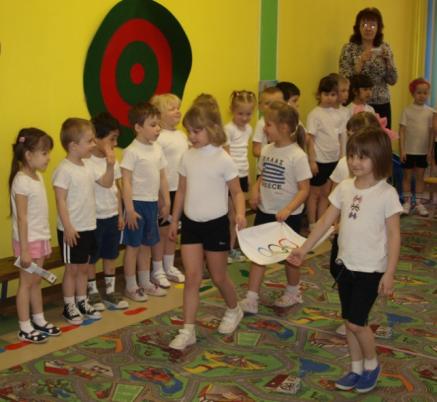 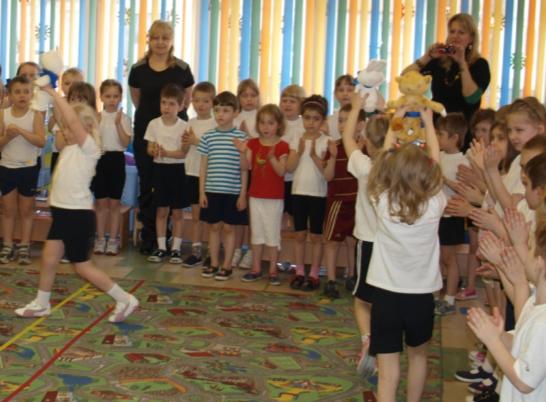 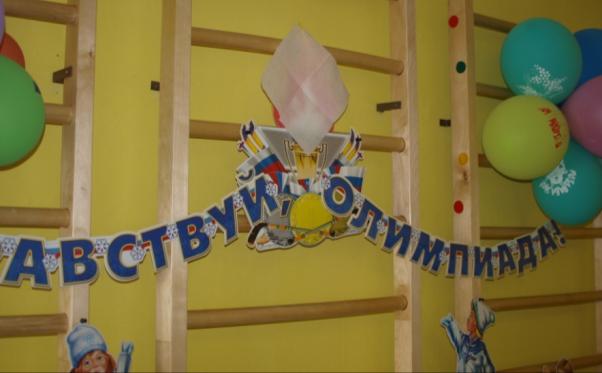 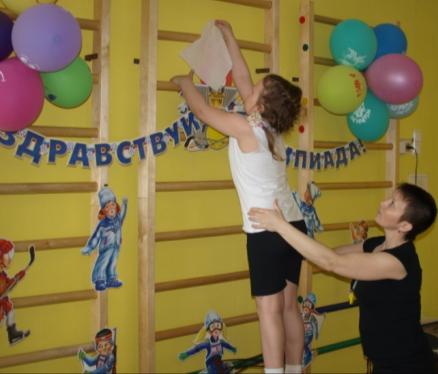 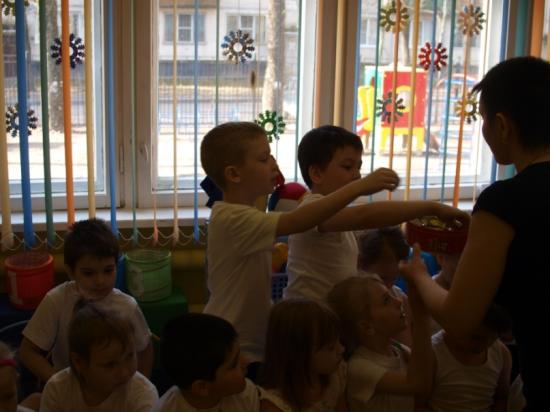 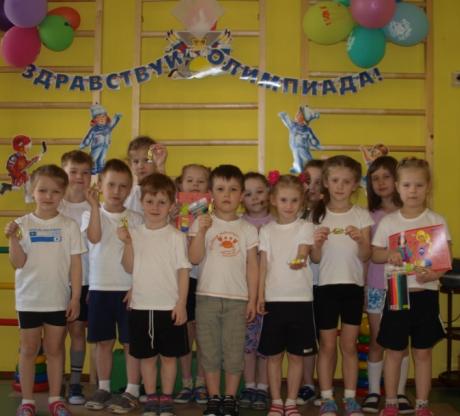 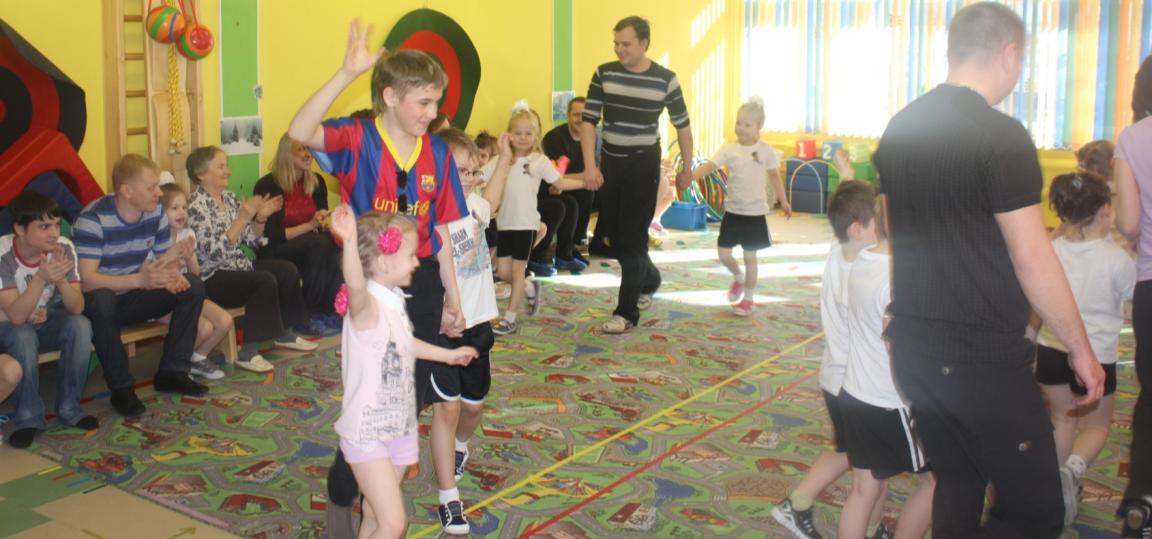 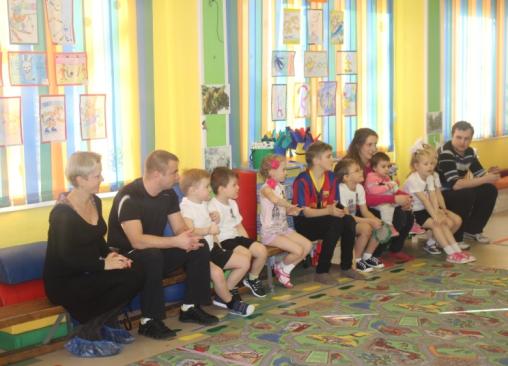 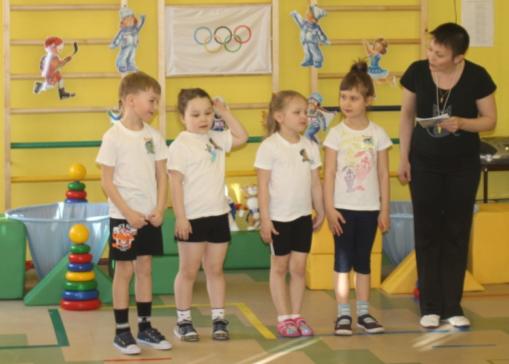 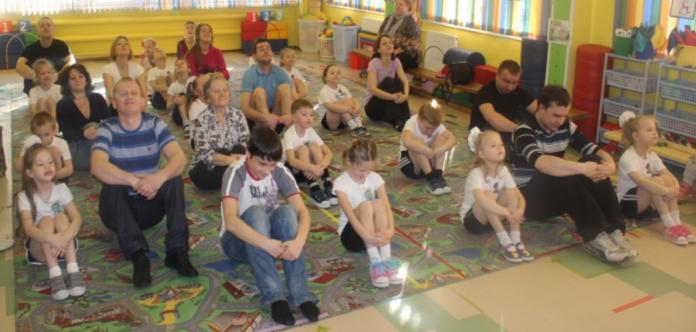 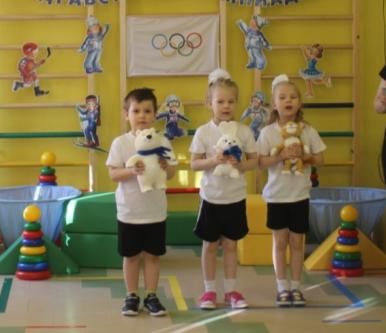 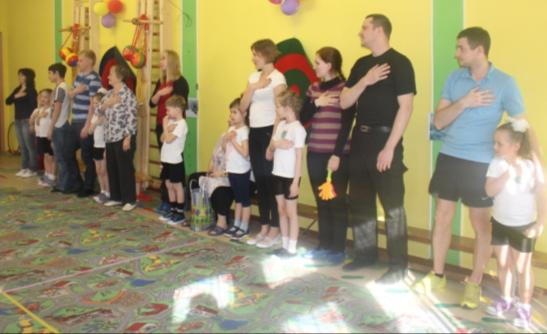 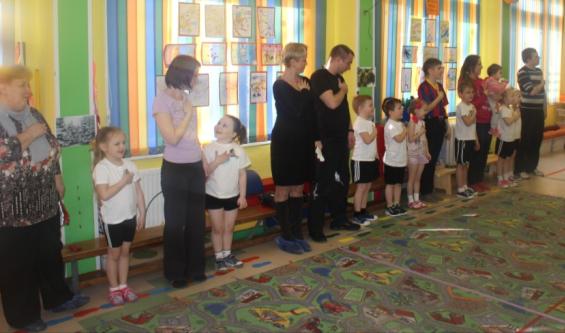 